О внесении измененийв постановление Администрации города Когалыма от 29.11.2021 №2458В соответствии с пунктом 2 статьи 78.1 Бюджетного кодекса Российской Федерации, Федеральным законом от 06.10.2003 №131-ФЗ «Об общих принципах организации местного самоуправления в Российской Федерации», постановлением Правительства Российской Федерации от 18.09.2020 №1492 «Об общих требованиях к нормативным правовым актам, муниципальным правовым актам, регулирующим предоставление субсидий, в том числе грантов в форме субсидий, юридическим лицам, индивидуальным предпринимателям, а также физическим лицам – производителям товаров, работ, услуг, и о признании утратившими силу некоторых актов Правительства Российской Федерации и отдельных положений некоторых актов Правительства Российской Федерации», Уставом города Когалыма, учитывая решение Думы города Когалыма от 12.09.2023 №298-ГД «О внесение изменений в решение Думы города Когалыма от 14.12.2022 №199-ГД»:1. В приложение к постановлению Администрации города Когалыма от 29.11.2021 №2458 «Об утверждении Порядка предоставления из бюджета города Когалыма субсидий некоммерческим организациям, не являющимся государственными (муниципальными) учреждениями, в целях финансового обеспечения затрат на выполнение функций ресурсного центра поддержки некоммерческих организаций в городе Когалыме» (далее – Порядок) внести следующие изменения:1.1 Абзац второй пункт 3.6 раздела 3 Порядка изложить в следующей редакции: «Размер субсидии на 2023 год предусмотрен в сумме 3 247 700(три миллиона двести сорок семь тысяч семьсот) рублей 00 копеек, на 2024 год в сумме 5 362 500 (пять миллионов триста шестьдесят две тысячи пятьсот) рублей 00 копеек.»2. Настоящее постановление распространяет свое действие на правоотношения, возникшие с 01.10.2023года.3. Управление внутренней политики Администрации города Когалыма (Захаров А.В.) направить в юридическое управление Администрации города Когалыма текст постановления его реквизиты, сведения об источнике официального опубликования в порядке и в сроки, предусмотренные распоряжением Администрации города Когалыма от 19.06.2013 №149-р «О мерах по формированию регистра муниципальных правовых актов Ханты-Мансийского автономного округа – Югры», для дальнейшего направления в Управление государственной регистрации нормативных правовых актов Аппарата Губернатора Ханты-Мансийского автономного округа - Югры.4. Опубликовать настоящее постановление в газете «Когалымский вестник» и разместить на официальном сайте Администрации города Когалыма в информационно-телекоммуникационной сети «Интернет» (www.admkogalym.ru).5. Контроль за выполнением постановления возложить на первого заместителя главы города Когалыма Р.Я. Ярема.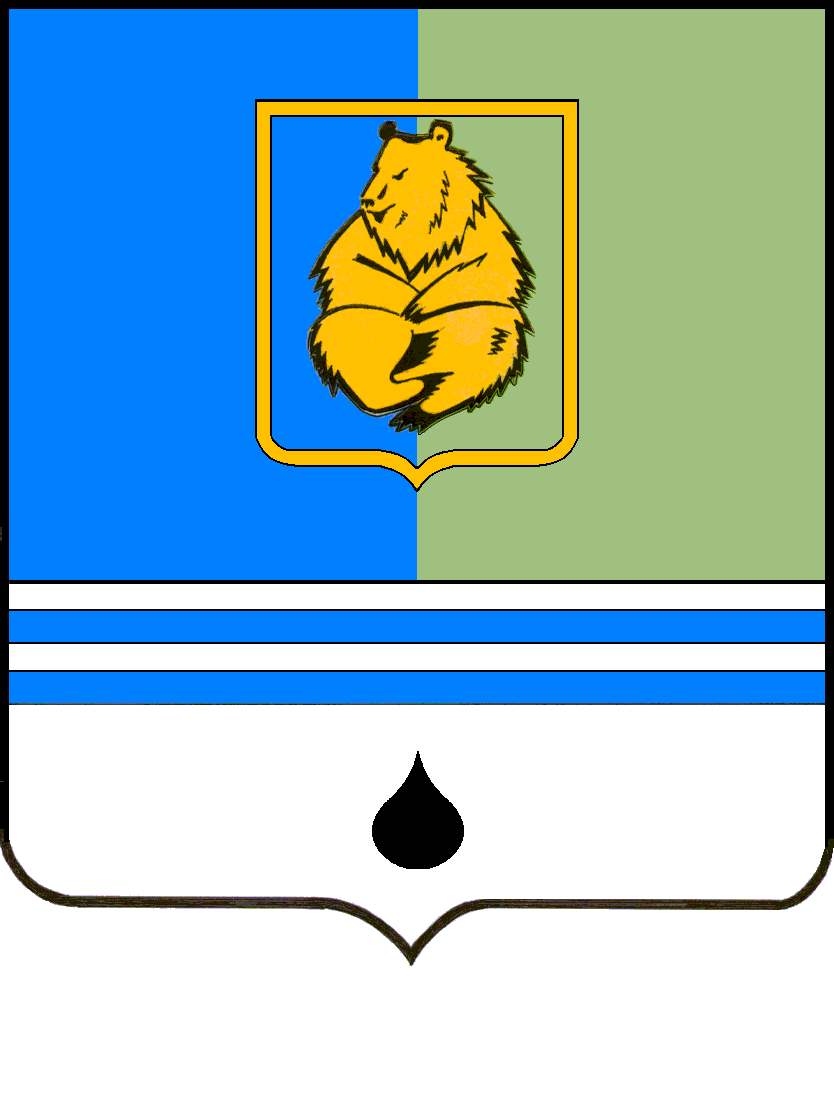 ПОСТАНОВЛЕНИЕАДМИНИСТРАЦИИ ГОРОДА КОГАЛЫМАХанты-Мансийского автономного округа - ЮгрыПОСТАНОВЛЕНИЕАДМИНИСТРАЦИИ ГОРОДА КОГАЛЫМАХанты-Мансийского автономного округа - ЮгрыПОСТАНОВЛЕНИЕАДМИНИСТРАЦИИ ГОРОДА КОГАЛЫМАХанты-Мансийского автономного округа - ЮгрыПОСТАНОВЛЕНИЕАДМИНИСТРАЦИИ ГОРОДА КОГАЛЫМАХанты-Мансийского автономного округа - Югрыот [Дата документа]от [Дата документа]№ [Номер документа]№ [Номер документа]